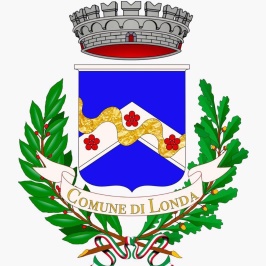 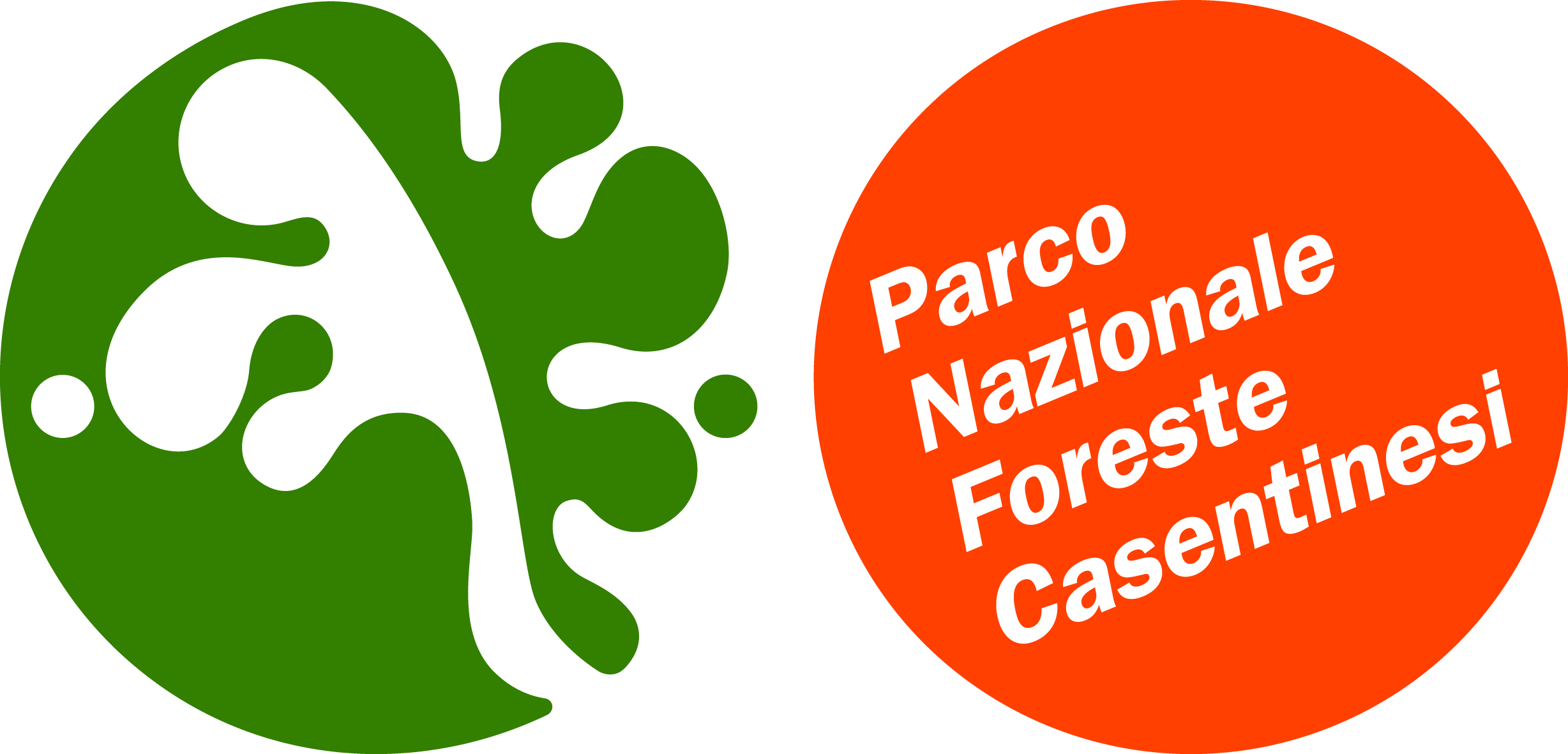 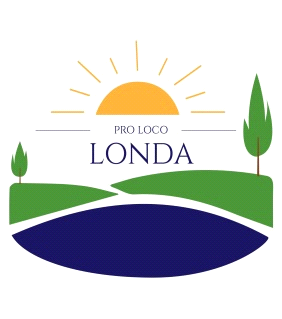 ORARIO DI APERTURADal 2 Luglio al 13 Settembre 2020LUNEDI-MARTEDI-GIOVEDI : 9.00/13.00MERCOLEDI: CHIUSO AL PUBBLICOVENERDI-SABATO-DOMENICA: 15.00/19.00Dal 19 Settembre al 4 OttobreSABATO: 15.00/19.00DOMENICA: 9.00/13.00-15.00/19.00Per info: cv.londa@parcoforestecasentinesi.it